COLEGIO AURORA DE CHILE CORMUN - RANCAGUA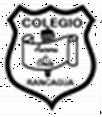 PLANIFICACIÓNASIGNATURA: LENGUAJECURSO: 4° BÁSICOPROFESORAS: MAYTE CARRASCO – VERÓNICA MALDONADOFECHA: SEMANA 4. ABRIL 2020TIEMPO: 6 HORASOA:Leer en voz alta de manera fluida variados textosapropiados a su edad: › pronunciando las palabras con precisión › respetando los signos de puntuación › leyendocon entonación adecuada › leyendo con velocidad adecuada para el nivel (OA 1)Comprender poemas adecuados al nivel e interpretar el lenguaje figurado presente en ellos. (OA 5)Profundizar su comprensión de las narracionesleídas: › extrayendo información explícita e implícita › determinando las consecuencias de hechos o acciones ›describiendo y comparando a los personajes › describiendo los diferentes ambientes que aparecen en un texto ›reconociendo el problema y la solución en una narración › expresando opiniones fundamentadas sobre actitudes yacciones de los personajes › comparando diferentes textos escritos por un mismo autor (OA 4)Escribir frecuentemente, para desarrollar la creatividad y expresar sus ideas, textos como poemas, diarios de vida, cuentos, anécdotas, cartas, comentarios sobre sus lecturas,noticias, etc. (OA 11)CONTENIDOS:Comprensión lectora de poemas Lenguaje figuradoReconocer propósito comunicativo del poemaReconocer estructura del poema (estrofas y versos)Escribir un poema breve utilizando estructura, propósito comunicativo y lenguaje figuradoOA DE LA SEMANA:Leer y comprender poemas, reconociendo su estructura y propósito comunicativo para escribir estrofas y versos con lenguaje figurado.HABILIDADES:Leer Extraer Identificar ComprenderIdentificar Escribir 